The effect of individual state on the strength of mate choice in females and males Short title: Individual state and mate choiceLiam R. DoughertyDepartment of Evolution, Ecology and Behaviour, University of Liverpool, Crown Street, Liverpool, L69 7RB, UKE-mail: liam.dougherty@liverpool.ac.uk; Tel.: +44 0151 795 7771Word count: 7,935AbstractAnimals are thought to gain significant fitness benefits from choosing high-quality or compatible mates. However, there is large within-species variation in how choosy individuals are during mating. This may be because the costs and benefits of being choosy vary according to an individual’s state. To test this, I systematically searched for published data relating the strength of animal mate choice in both sexes to individual age, attractiveness, body size, physical condition, mating status, and parasite load. I performed a meta-analysis of 108 studies and 78 animal species to quantify how the strength of mate choice varies according to individual state. In line with the predictions of sexual selection theory, I find that females are significantly choosier when they are large and have a low parasite load, thus supporting the premise that the expression of female mate choice is dependent on the costs and benefits of being choosy. However, female choice was not influenced by female age, attractiveness, physical condition or mating status. Attractive males were significantly choosier than unattractive males, but male mate choice was not influenced by male age, body size, physical condition, mating status or parasite load. However, this data set was limited by a small sample size, and the overall correlation between individual state and the strength of mate choice was similar for both sexes. Nevertheless, in both males and females individual state explained only a small amount of variation in the strength of mate choice.Key words: Mate choice; life-history, condition-dependence, terminal investment, mating preference, sexual selection; systematic review.IntroductionAcross the animal kingdom, individuals of both sexes are often selective in who they choose to mate with (Rosenthal 2017). Mate choice is thought to be so widespread because it often provides choosers with reproductive benefits in terms of more or higher-quality offspring (Andersson 1994; Rosenthal 2017). However, empirical studies show thatthe strength of mate choice, which is the degree to which individuals prefer some mating options over others (Reinhold and Schielzeth 2015), can vary widely between species, between individuals of the same species, and even within an individual (reviewed in Jennions & Petrie, 1997; Ah‐King and Gowaty 2016; Rosenthal, 2017). Understanding how such variation arises is important, because mate choice is both a key determinant of individual reproductive fitness and a driver of evolution by sexual selection (Jennions & Petrie, 1997). A key outstanding question is the degree to which variation is driven by non-adaptive processes, such as limitations on the ability to select the best available partners (Rosenthal, 2017; Dougherty, 2020), or adaptive changes in relation to the fitness benefits of pursuing different reproductive strategies. Some proportion of the observed variation in the strength of mate choice may be explained by the fact that mate choice is inherently costly, because mate sampling requires time and energy (Sullivan 1994; Vitousek et al. 2007), and because choice requires the rejection of some acceptable partners, potentially reducing fecundity (Kokko and Mappes 2005; Greenway et al. 2015). This may mean that animals can maximise their reproductive fitness, by being selective during mating only when the benefits of choice outweigh the costs. The environment in which an individual samples potential mates has the potential to strongly influence the costs and benefits of choice (Jennions and Petrie 1997; Dougherty 2021a). For example, in some environments mate sampling may be energetically difficult, or lead to a greatly increased predation risk, and here individuals are expected to become less choosy (Magnhagen, 1991; Hughes et al., 2012). A recent meta-analysis examining context-dependent mate choice found that animals exhibit significantly stronger mate choice when predation risk is low and there is a high density of potential mates to choose from (Dougherty, 2021a). However, the average correlation seen in these studies was quite weak (Dougherty, 2021a). Additionally, within-species variation in mate choice is often seen under controlled experimental conditions, in which individuals are expected to experience a similar environment. This suggests that there may be other important factors influencing the expression of mate choice.The other key factor affecting the costs and benefits of being choosy is an individual’s own phenotype (Jennions and Petrie 1997; Gray 1999; Cotton et al. 2006; Dougherty 2021b), which is often referred to as their ‘individual state’ (e.g. Sih et al. 2015; Jolles et al. 2020). Important aspects of an individual’s state include physical factors such as body size and physical condition, as well as life history factors such as age and mating history. Individual state could influence the costs and benefits of being choosy in three ways. First, individual state may influence the energetic resources available for reproduction. When energetic resources are low, individuals need to prioritise basal metabolic processes and behaviours relating to survival at the expense of reproduction (Williams 1966; Stearns 1992; Duffield et al. 2017). The resources available for reproduction are reduced in animals that are malnourished or in poor physical condition (Cotton et al. 2006). Individuals with more parasites also typically have fewer resources to invest into reproduction, either because of the direct effect of parasites or costly upregulation of the host immune system (Cotton et al. 2006; Duffield et al. 2017). Resource level may also change as animals age, though the patterns are less straightforward (Kokko, 1997, Umbers et al., 2015): in some species resource level seems to increase linearly with age (especially in species with indeterminate growth), while in others resources may peak at some intermediate age. Second, an individual’s state may influence their future reproductive potential, or ‘residual reproductive value’. When residual reproductive value is low, the importance of short-term mating success and the cost of rejecting potential mating partners increases (Williams 1966; Duffield et al. 2017). Residual reproductive value is affected by an individual’s lifespan/mortality risk, and so is often lowered for individuals that are old, in poor physical condition and highly-parasitised (Cotton et al. 2006). It is also affected by an individual’s ability to acquire mates, and so may be lower for individuals that are small, in poor physical condition, highly-parasitised, and who produce secondary sexual signals that are unattractive. Third, individual state influences the risk of failing to mate. For unmated individuals, rejecting a potential mate is risky, because there is always a chance that no other suitable mate will be found before death. Such a risk does not exist for mated individuals. This leads to the prediction that unmated individuals should exhibit reduced choosiness in order to achieve their first mating and ensure at least some reproductive fitness (Kokko and Mappes 2005; Tanner et al. 2019). Sexual selection theory predicts that individuals should be choosier during mate choice when: a) they have more resources to invest into mate assessment, so that they are more able to make accurate choices (Cotton et al. 2006; Ah‐King and Gowaty 2016), b) they have a high residual reproductive value, so they can afford to delay mating and wait for high-quality partners (Cotton et al. 2006; Ah‐King and Gowaty 2016), or c) they have already produced at least some offspring, so there is no risk of dying without mating (Kokko and Mappes 2005; Tanner et al. 2019). While mate choice theory was often first formulated assuming that females are the choosy sex, there is no reason why these predictions do not also apply to male mate choice, as long as reproduction is costly for males, and males benefit from choosing high-quality females. This means that both males and females are generally predicted to be choosier when they are attractive (possessing traits that make them more likely to be chosen as a mating partner), young, large, in good physical condition (having large energetic resources available for reproduction), mated, and have a low parasite load (Jennions & Petrie, 1998; Cotton et al. 2006; Ah‐King and Gowaty 2016). In many cases, these predictions are borne out by the empirical evidence. For example, studies have found that males are choosier when they are attractive (Bakker and Rowland 1995), and individuals of both sexes are choosier when they are young (Gray, 1999; Kodric-Brown & Nicoletto, 2001; Dukas & Baxter, 2014), large (Amundsen and Forsgren 2003; Kuczynski et al. 2017), in good condition (Wearing-Wilde, 1996; Bakker et al. 1999; Hunt et al. 2005), mated (Lynch et al. 2005; Iglesias-Carrasco et al. 2019), and have a low parasite load (López 1999; Mazzi 2004). However, other studies find significant effects in the opposite direction to that predicted by theory. For example, in some cases females in poor physical condition are choosier than those in good condition (e.g. Fisher and Rosenthal 2006; Immonen et al. 2009; Perry et al. 2009; Griggio and Hoi 2010), or small females are choosier than large females (Tudor and Morris 2009a; Robinson and Morris 2010). The empirical data on state-dependent mate choice has been summarised in several narrative reviews (Cotton et al. 2006; Ah‐King and Gowaty 2016; Kelly, 2018). However, there has been only one attempt to quantitatively and systematically synthesise this large literature, and only in males. Pollo et al. (2022) recently examined the extent to which male age, body size and condition influence male mate choice, using a sample of 60 studies. The authors found that males that were large or had a high physical condition exhibited stronger choices than males that were small or had a poor physical condition, but that male age did not influence the strength of male mate choice. However, this study did not examine other potentially-important aspects of individual state such as attractiveness, mating status or parasite load. The study also did not examine the larger literature on state-dependent choice in females. This means that we have no clear picture of whether male mate choice is more or less state-dependent than female mate choice. As stated above, sexual selection theory predicts that state-dependent changes in the strength of mate choice are driven by changes in the costs and benefits of being choosy, and these costs and benefits should always be present to some extent for both sexes. However, if the magnitude of the costs and/or benefits of being choosy differs between the sexes, this should lead to a concurrent change in the extent of state-dependent choosiness. For example, females typically invest more resources into offspring growth and survival (Trivers, 1972), and benefit less from mating with multiple partners (Andersson, 1994; Janicke et al., 2016), both of which lead to females typically having stronger mating preferences than males (Andersson, 1994; Rosenthal, 2017). However, whether these differences lead to concurrent sex differences in state-dependent mate choice is less clear. Understanding how individual state influences mate choice is important for several reasons. First, it provides insights into how animals balance the trade-off between survival and reproduction. Second, it will improve our understanding of the ecological context of mate choice, because the environment has the potential to influence state factors such as attractiveness, body size, condition and parasite load. Identifying these links will improve our understanding of the conditions favouring the evolution of mate choice, their expression in natural populations, and the population-level consequences of environmental change on sexual selection and population fitness (Cally et al., 2019). Third, it will allow us to identify aspects of individual state that need to be controlled or accounted for when performing mating experiments (Dougherty 2020). In order to quantify the extent of state-dependent mate choice across the animal kingdom, I systematically searched the literature for studies relating the strength of mate choice in male or female animals to one of six aspects of individual state: age, attractiveness (any aspect of chooser phenotype that functions to signal mate quality), body size, physical condition (any aspect of chooser phenotype that reflects the energetic resources available for reproduction), mating status, and parasite load. I then used phylogenetically-controlled meta-analyses to quantify how differences in these six state factors relate to differences in the strength of male and female mate choice across the animal kingdom. I analysed this using a hierarchical approach. First, I tested the extent to which the strength of mate choice is state-dependent overall, by combining estimates from all six state factors into a single analysis. I then examined the extent to which each state factor influences the expression of mate choice in isolation. I perform separate analyses for males and females, because the costs and benefits associated with mating and mate choice are likely to differ between the sexes. I predicted that both males and females will be most choosy when they are attractive, large, in good condition, and have a low parasite load, because such individuals tend to have both more resources to invest into reproduction and a higher residual reproductive value; and when mated, because unmated individuals have an incentive to mate indiscriminately in order to remove the risk of dying without mating (Table 1). I had no clear prediction for the relationship between choosiness and age because of the expected variability in age-dependent resource levels and residual reproductive value. My analysis differs from the recent study by Pollo et al. (2022) in two key ways. First, Pollo et al. (2022) compared mate choice of males assigned to groups based on their phenotype. Here I instead focus on correlations between individual state and mate choice, allowing me to include all relevant phenotypic variation and avoid having to assign to a value to male or female traits. Second, I consider both male and female mate choice. MethodsLiterature searchesI searched for relevant papers in two ways. First, I obtained all papers cited by two reviews of state-dependent mate choice: Cotton et al. (2006) and Ah‐King and Gowaty (2016). I also searched for all studies citing these two reviews on the 13/08/2019. Second, I performed keyword searches using the online databases Web of Science and Scopus on the 13/08/2019. These searches were part of a larger project on state-dependent mating behaviour, part of which has already been published (Dougherty 2021b); as such, the search terms were deliberately broad. I used the following search string relating to individual state: age OR "mated status" OR "mating status" OR "mating history" OR "number of matings" OR virgin* OR parasite* OR disease OR diet OR hunger OR food OR stress OR condition OR size OR weight OR quality OR attractiveness OR resource* OR "territory quality" OR "reproductive cycle" OR "social rank" OR inbreeding OR personality OR boldness OR exploration OR “behavioural syndrome*”, NOT human. I performed four separate searches using this string and one of four search strings relating to mating behaviour: (mate OR mating) AND (choice OR preference* OR choosiness OR rejection)courtship OR courting OR "sexual signalling”mate AND (sampl* OR search*)"species recognition" OR "mate recognition" OR "reproductive isolation" OR (conspecific* AND discriminat*) OR ((mate OR mating) AND (hybridisation OR reinforcement)) OR (mating AND (heterospecific* OR interspecific*))The search and study selection processes are outlined in Figure S1. All searches combined (all four search strings) resulted in 32320 results. I then screened the titles to remove obviously irrelevant studies (e.g., studies on humans, other subjects, review articles; Figure S1). This resulted in 7158 studies. I then screened all relevant abstracts using the Rayyan website (Ouzzani et al. 2016). This resulted in 1230 promising studies, which were downloaded and read in order to test against my inclusion criteria. For this study, I successfully extracted data from 108 studies: 82 studies provided data for females () and 33 studies provided data for males (). Inclusion criteriaIn order to be eligible for inclusion, a study had to report within-species variation in mate choice in relation to one or more of the six state factors listed above. I included data on any animal species, with the exception of humans and species without fixed reproductive roles (hermaphrodites). Studies also had to provide enough information to allow me to calculate an appropriate effect size. I considered only pre-copulatory mate choice, because of the difficulty in attributing post-mating outcomes to either sex. I therefore excluded studies examining peri- and post-copulatory behaviours such as ejaculate allocation, copulation duration, mate guarding, and parental investment. I included both experimental and correlative data, from both lab and field studies, but excluded studies in which multiple state factors were confounded (e.g. Coleman et al., 2004: older females were also significantly heavier). I included studies in which individuals were able to choose between members of the opposite sex (hereafter ‘courters’) or any other sexual signals (e.g. models, videos, scent marks, songs: Dougherty, 2020). I included studies in which stimuli were presented sequentially or simultaneously (Dougherty & Shuker, 2014; Dougherty, 2020). I also included studies examining mate choice with respect to species identity, because a few studies have shown that the strength of mate choice for conspecifics over heterospecifics can also be state-dependent (Willis, 2013; Pfennig et al., 2013; Schmidt et al., 2013).In order to facilitate the calculation of an effect size, I used a broad definition of the strength of mate choice, incorporating three types of mating behaviour. First, I included studies that recorded how chooser behaviour was targeted at some courter traits or sexual signals over others. Common behaviours included in this category were association time, approach or approach latency, and number of courtship or receptive displays. For these studies I used the measure of ‘choosiness’ formulated by Reinhold and Schielzeth (2015, and see: Dougherty, 2021a). Here, the strength of choice was defined as the degree to which chooser behaviour was non-random with respect to a given range of courter traits or sexual signals. Therefore, the greater the bias towards some traits or sexual signals, the ‘stronger’ the choice, and the choosier an individual is. For example: for a two-choice test, the greater the bias towards one stimulus over another, the stronger the choice. For an observational study examining natural variation in courter traits, the stronger the correlation between the trait and chooser behaviour, the stronger the choice. Focusing on the extent to which chooser behaviour is non-random, without for example specifying the shape of a preference, allows me to incorporate many different types of choice data. Importantly, this framework allows me to convert a measure of statistical difference into a correlation coefficient (see ‘effect sizes’ section below). However, I note that this approach does not match the accepted definition of choice strength that is obtained using a preference function approach (e.g. Kilmer et al., 2017). This is because restricting myself to species with preference function data would have reduced the sample size greatly. Second, I included studies that recorded active rejection behaviours resulting from a mating attempt by a courter (e.g. Kvarnemo & Simmons, 1998; Perry et al., 2009). I assumed that individuals who rejected more mating attempts had a stronger mating preference. Third, I included studies that recorded the number of mates visited by choosers (e.g. Choudury & Black, 1993; Dakin & Montgomerie, 2014). I assumed that choosers that sample more mates before making a choice had a stronger mating preference. Differences in some aspects of individual state may be detectable by courters, leading to changes in courter behaviour. For example, males may increase their courtship effort towards large females compared to small females. This could result in an apparent increase in female choice that is entirely driven by changes in male behaviour. I attempted to reduce this problem by excluding studies in which courters could physically interact with choosers, and so potentially coerce them into mating (99 studies in total were excluded for this reason). This meant that I excluded most studies that used mating outcomes to infer mate choice. The exception to this were those species in which active participation in mating by choosers can be inferred. For example, I included two examples of male choice in species where males mount females during mating (Murphy, 1980; King et al., 2005), as here females do not coerce males to mate. However, this approach does not completely rule out courter influence on choice outcomes; for example, courters could change their behaviour when behind a partition in a way that could influence chooser behaviour. I therefore also tested for the influence of courter interference by comparing effect sizes between studies in which behavioural interactions between choosers and courters were possible, and studies in which choosers were presented with sexual stimuli in the absence of live mates (see moderators section).Factors and predictionsAge. I included age-dependent effects as long as all individuals were mature (not juveniles). Importantly, age is often confounded with mating status in natural populations. To exclude this possibility, I only considered studies testing unmated individuals. I included both studies in which age could be measured precisely (as in lab studies) and studies in which age was estimated (e.g. using morphological indicators). I had no clear prediction for the relationship between choosiness and age, because of the expected variability in age-dependent resource levels and residual reproductive value (Table 1). Attractiveness. I define attractiveness as any aspect of chooser phenotype or behaviour that could signal mate quality, and does not fall into any of the other categories listed. There were four main traits in this category. For females, I included inbreeding level and social rank. For males, I included social rank, ornament colour, and nest quality. Studies of social rank had to test mate choice in the absence of rivals, as dominant individuals could potentially control subordinate mating behaviours. I predicted that attractive individuals would be choosier than unattractive individuals (Table 1), as the former are expected to have more available resources to invest into reproduction and will typically receive a greater number of mating opportunities.Body size. This category included measures of body weight, body length, and other proxy measures of body size (e.g. leg or wing length, carapace width). I predicted that large individuals would be choosier than small individuals (Table 1), because the former are expected to have more resources available to invest into reproduction and are more competitive, so will generally have more mating opportunities. Condition. I define individual condition following Rowe and Houle (1996), as “the pool of resources acquired from the environment, which is available for allocation to various fitness-related traits”. This category included studies that compared individuals that differed in: a) exposure to different food levels or dietary nutritional content, b) early-life diet or the number of siblings during rearing (brood size), c) exposure to environmental stressors that cause increased physiological costs (oxygen levels or environmental pollutants in aquatic animals), d) body weight relative to body length, and e) movement ability following experimental wing clipping in birds. I assumed that individuals were in poor condition if they had experienced low food levels, poor-quality diets or stressful environments, were relatively light for a given body size, or had their movement ability experimentally reduced. I note that the extent to which some of these indices of individual condition (notably the morphological measures) actually reflect available energy reserves has been criticised (Clancey and Byers 2014; Wilgers and Hebets 2015). I predicted that individuals in good condition would be choosier than those in poor condition (Table 1), because individuals in good condition have more resources available to invest into reproduction, and tend to be more attractive, more competitive, live longer, and receive more mating opportunities. Mating status. This category included studies comparing mate choice between unmated and once-mated individuals. I assume that for once-mated individuals the mating resulted in successful reproduction. I did not include studies comparing mate choice in relation to the number of matings above one. I predicted that mated individuals would be choosier than unmated individuals (Table 1), because unmated individuals have an incentive to mate indiscriminately in order to remove the risk of dying without mating . Parasite load. This category included any measurement of the number of internal or external parasites. I excluded vertically-transmitted endosymbionts (e.g. Wolbachia in insects) because these associations can be complex, ranging from mutualistic to pathogenetic, and fitness costs to hosts are rarely measured (Moran et al. 2008).  I also excluded studies inducing an immune challenge using inactivated pathogens or other factors. This is because the immune response is often short-lived, and with a defined peak, so that detecting differences in host behaviour strongly depends on which point of the immune response curve individuals are sampled at. I predicted that individuals with a low parasite load would be choosier than those with a high parasite load (Table 1), because the former have more resources available to invest into reproduction and tend to be more attractive, more competitive, live longer, and receive more mating opportunities. Effect sizesI used the correlation coefficient r as the effect size in this analysis. Here, r represents the extent to which the strength of choice varies between individuals in relation to one of the six state factors listed above. For all analyses, I used Fisher’s Z transform of the correlation coefficient (Zr) as the response variable, as this adheres better to a Gaussian distribution at high magnitudes (Koricheva et al. 2013). The associated variance for Zr was calculated as 1/(n - 3) (Borenstein et al. 2009), with n being the total number of animals used in the test. The correlation coefficient can take values between -1 and +1. I arbitrarily assigned correlations a positive direction when individuals predicted to have a high residual reproductive value were choosier than those predicted to have a low value. Therefore, correlations were coded as positive when individuals were choosier when they were young, attractive, large, in good condition, mated, or had a low parasite load. Correlations were coded as negative when individuals were choosier when they were old, unattractive, small, unmated, shy, in poor condition, or had a high parasite load (Table 1). This coding scheme means that I generally predict that the overall mean correlation will be positive for both sexes.In several cases, studies often reported non-significant results without describing the direction of the effect. These data points are traditionally excluded from meta-analyses. However, this systematically biases the dataset against the inclusion of non-significant results (Harts et al. 2016). In order to address this problem, I assigned them a value of zero, and ran the analyses with and without including these extra data points. I refer to these data points as ‘directionless data points’. This resulted in two separate datasets: a full dataset including directionless data points, and a reduced dataset with directionless data points excluded. I obtained effect sizes by: a) obtaining correlations reported in the text or tables, b) using presented data or statistical tests to calculate a correlation myself, or c) re-analysing raw data presented in the paper or the supplementary material. When studies compared mate choice between two categories or treatments, I first calculated the standardised mean difference (Hedges’ d: Koricheva et al. 2013), which was then converted into r. For studies comparing mating behaviour targeted at different courters or sexual signals, I calculated effect sizes in two ways. For frequency data, such as the numbers of choices for one option over another, an effect size could be calculated from a 2 x 2 frequency table, tallying the number of choices in each context. For continuous data, such as the time spent in association with a courter, preferences had to be presented as a single value, such as a difference score (the difference in preference between the preferred and the non-preferred option) or some other metric, to facilitate comparison across contexts. In summary, I calculated effect sizes using one of four types of data: correlations (N= 34 for females and 19 for males), statistical tests comparing two groups (N= 26 for females and 5 for males), means and variances for two groups (N= 59 for females and 17 for males), and frequency data (N= 23 for females and 18 for males). I therefore also performed a sensitivity analysis to check for any systematic differences in the mean effect size between these four types of data, and found none for males or females (see supplementary results for details).ModeratorsFor each correlation I additionally recorded information relating to four potential moderators of state-dependent mate choice:Taxonomic group. I predicted that mate choice would be most state-dependent for members of relatively long-lived groups (e.g. mammals, birds, amphibians) compared to members of short-lived groups (e.g. insects, arachnids). This is because life-history theory predicts that short-lived species will benefit more by investing maximally into reproduction irrespective of individual state. State factor. I compared whether the extent of state-dependent mate choice depended on which of the six state factors was examined. As discussed below, I predicted that choosy individuals were more likely to be young, attractive, large, mated, in good condition, and have a low parasite load. I also predicted that body size, physical condition and parasite load should have the strongest influence on mate choice, because these factors have the potential to greatly influence resource levels, competitiveness, and expected future mating opportunities.  State variation. I recorded whether individual state varied naturally or was experimentally-manipulated. I predicted that choice would be most state-dependent when a state factor was experimentally manipulated, as this should increase the ability to statistically detect between-group differences.Courter interaction. I recorded the extent to which males and females could interact during mating trials. This resulted in three categories: a) males and females could physically interact, b) males and females could interact behaviourally but could not physically touch each other, or c) live mates were not present during mate choice tests. If courters behave differently towards choosers of different states, then I predict that mate choice will be more state-dependent in categories a) and b), as interaction between courters and choosers is not possible in category c). PhylogenyIn order to account for the potential non-independence of correlations from closely-related species, I constructed a supertree for each dataset using the Open Tree of Life (OTL) database (Hinchliff et al. 2015). Trees were created in R v4.0.3, using the Rotl (Michonneau et al. 2016) and Ape (Paradis et al. 2004) packages. For cases where the OTL database resulted in polytomies, I manually searched for published phylogenetic trees for the branches in question. For the relationships among the genus Gryllus I used (Huang et al. 2000). For the relationships among the family Gryllidae I used (Chintauan‐Marquier et al. 2016). For the relationships among the genus Xiphophorus I used (Cui et al. 2013). Given the absence of accurate branch length data for these trees, branch lengths were first set to one and then made ultrametric using Grafen’s method (Grafen 1989). For analyses including subsets of the data, I used an appropriately pruned tree. The final tree can be seen in Figure S2.Statistical analysisAll analyses were performed using R v4.0.3 (R Development Core Team 2020), and the package metafor v2.4 (Viechtbauer 2010). I performed all analyses separately for males and females. For each sex, I first ran an intercept-only multilevel random-effects model using the rma.mv function in Metafor, in order to determine the overall mean correlation including all six state factors (in other words, the extent to which the strength of mate choice is state-dependent). These models included Fisher’s z-transform of the correlation coefficient (Zr) as the response variable, weighted by study sampling variance, and included phylogeny, species, study ID, and observation ID as random factors. Phylogeny was incorporated into the model using a correlation matrix, assuming that traits evolve via Brownian motion. An observation-level random factor (observation ID) is required to correctly estimate residual heterogeneity (Moran et al., 2020). The mean correlation was considered to be significantly different from zero if the 95% confidence intervals did not overlap zero. For each sex I ran this model using the full dataset, and then after excluding directionless data points. I used two methods to estimate effect size heterogeneity. First, I calculated I2, which is the proportion of variance in effect sizes which is not attributable to sampling (error) variance (Higgins et al. 2003). I used the method of Nakagawa and Santos (2012) to partition heterogeneity among the random factors in the model. With this method I calculated total I2, as well as the heterogeneity explained by shared evolutionary history (phylogenetic I2), differences between species (species-level I2), differences between studies (study-level I2), and differences between data points (residual I2). I2 values of 25, 50 and 75% are considered low, moderate and high, respectively (Higgins et al. 2003). However, total I2 values in excess of 75% are very common in the large, multi-species data sets seen in ecological and evolutionary meta-analyses (Senior et al., 2016). Second, I calculated 95% prediction intervals (95% PI) using the predict function in metafor, following IntHout et al. (2016) and Nakagawa et al. (2021).I investigated potential moderators of the correlation using the full dataset for each sex. Specifically, I used this approach to test how each of the six state factors influenced choosiness in isolation. To do this, I ran meta-regression models, which were identical to the above model except for the inclusion of one of the moderators as a (categorical or continuous) fixed effect. I ran a separate model for each moderator, and did not test for interactions between moderators. I determined significance using the QM statistic. In order to increase the robustness of the results from these models, I excluded any factor levels that had fewer than ten data points. I also calculated the amount of variance explained by the fixed factor in each model (marginal R2) using the orchaRd R package (Nakagawa and Schielzeth 2013; Nakagawa et al., 2021). Finally, in order to determine the average correlation for each level of any categorical moderator, I ran the same meta-regression as above, but excluded the model intercept. This effectively runs a separate model for each moderator category, including those with fewer than ten data points. Again, I ran a separate model for each moderator.I searched for two signs of publication bias for males and females. First, I tested for a change in effect size over time, in relation to study publication year. Second, I searched for potential small-study effects by testing for a relationship between effect size (Zr) and the standard error. To do this I ran a minus-intercept meta-regression model with phylogeny, species, study ID, and observation ID as random factors, and mean-centred publication year and standard error as fixed effects, following Nakagawa et al. (2022).  I then adjusted the mean effect size estimate for each data set after taking publication bias into account, using a meta-regression with mean-centred publication year and study variance as fixed factors, including the intercept, following Nakagawa et al. (2022). I performed this adjustment regardless of whether either of these models detected a significant trend.ResultsFemalesI obtained 179 correlations for females, from 82 studies and 62 species. I obtained data from 8 taxonomic groups, but most correlations were for insects (k= 69) and fish (k= 58). Of the six factors examined, the majority of correlations related to body size (k= 50) and condition (k= 67). Only four correlations considered female mate choice with respect to species identity. Overall, the mean correlation for females was significantly positive, suggesting that females exhibit stronger mate choice when they have more resources to invest into reproduction, a higher residual reproductive value, or the cost of rejecting potential mates is reduced (mean r= 0.09, 95% CI= 0.03 to 0.16, 95% PI= -0.51 to 0.64, k= 179; Figure 1a). Removing the 39 directionless data points led to a small increase in the mean correlation (mean r= 0.13, 95% CI= 0.03 to 0.22, 95% PI= -0.57 to 0.72, k= 140). The full dataset showed ‘high’ total heterogeneity (Total I2= 87.5%), which is normal for multi-species ecological data sets (Senior et al., 2016). A low-moderate proportion of this heterogeneity was attributable to between-study differences (46%). Phylogenetic history and species explained a negligible amount of heterogeneity in Zr (<0.1% each), with the remaining 41.5% attributable to observation-level differences. The degree of state-dependent variation in female mate choice depended on which state factor was measured (Table 2). In line with my predictions, females were choosier when they were large and had a low parasite load (Figure 1b; Table S1). However, pairwise post-hoc tests did not detect any significant differences in mean effect size between the five state categories with more than 10 effect sizes (Table S2). There was no significant effect of female age, attractiveness, condition or mating status on the strength of female mate choice when each factor was tested in isolation (Figure 1b; Table S1). The degree to which mate choice was state-dependent was not significantly influenced by taxonomic group, whether individual state was varied naturally or was experimentally manipulated, or the extent to which males and females could interact during mating trials (Table 2; Table S1). I found evidence for publication bias in the female choice dataset. The mean effect size decreased significantly over time (β= -0.01, z= -2.61, P< 0.001; Figure S3). Additionally, studies with small sample sizes were more likely to report larger effects (β= 0.54, z= 2.64, P= 0.01; Figure S4), and the overall adjusted mean effect size for females did not differ significantly from zero after taking both forms of publication bias into account (mean r= 0.04, 95% CI= -0.02 to 0.10, 95% PI= -0.53 to 0.72, k= 179).MalesI obtained 71 correlations for males, from 33 studies and 29 species. I obtained data from 6 taxonomic groups, but most correlations were for insects (k= 18) and fish (k= 29). Of the six factors examined, the majority of correlations related to body size (k= 29), condition (k= 14), and mating status (k= 17).  Only five correlations considered male mate choice with respect to species identity. Overall, individual state did not significantly influence the strength of male mate choice (mean r= 0.15, 95% CI= -0.09 to 0.38, 95% PI= -0.48 to 0.79, k= 71; Figure 2a). Removing the 12 directionless data points led to a small increase in the mean correlation, but it still did not differ significantly from zero (mean r= 0.18, 95% CI= -0.1 to 0.44, 95% PI= -0.48 to 0.72, k= 59). The full dataset showed high total heterogeneity (Total I2= 76.6%), with 34.4%, 24.1% and 18.1% attributable to phylogenetic history, species-level differences, and observational-level differences, respectively. Study-level differences explained a negligible amount of heterogeneity in Zr (<0.1%). The degree to which male mate choice was state-dependent did not depend on which state factor was examined (Table 2). However, when considering the six state factors separately, as predicted, males were choosier when they were more attractive (Figure 2b). However, this category includes only six estimates. There was no significant effect of male age, body size, condition, mating status or parasite load on the strength of male mate choice when each factor was tested in isolation (Figure 2b; Table S2). The degree to which male mate choice was state-dependent did not depend the taxonomic group, whether individual state was varied naturally or was experimentally manipulated, or the extent to which males and females could interact during mating trials (Table 2; Table S3). There was no significant relationship between the degree to which male mate choice was state-dependent and the year of publication (β= 0.001, z= 0.183, P= 0.85; Figure S3) or the standard error (β= 0.67, z= 1.37, P= 0.17; Figure S4), and the overall adjusted mean effect size for males was slightly reduced after taking publication bias into account, still did not differ significantly from zero (mean r= 0.03, 95% CI= -0.11 to 0.17, 95% PI= -0.47 to 0.52, k= 71).DiscussionAnimals can improve their reproductive success by being prudent during mate choice. However, the benefits of being choosy are predicted to depend on an individual’s state, because of differences in their ability to pay the costs of reproduction, their expected number of future mating opportunities, and the risk of dying without mating. For these reasons, both males and females should be able to maximise their reproductive fitness by strategically altering the strength of mate choice in relation to their individual state. Using phylogenetically-controlled meta-analysis, I tested how the strength of male and female mate choice is affected by individual age, attractiveness, body size, condition, mating status, and parasite load. When all six factors were considered together, female mate choice was significantly state-dependent, and in the direction predicted by sexual selection theory: individuals are choosier when in a state that gives them more resources to invest into reproduction and a higher residual reproductive value. However, the average correlation was small, and adjusting this estimate after controlling for publication bias resulted in an overall estimate that was not significantly different from zero. Nevertheless, when the six state factors were considered separately, I found that females are significantly choosier when they are large and have a low parasite load. This suggests that some aspects of individual state influence the strength of female mate choice more than others. In contrast to female mate choice, male mate choice was not significantly influenced by individual state when all six factors were considered together. However, the male dataset was significantly smaller than the female dataset, thus resulting in reduced statistical power, and that the average correlation for the male dataset was actually slightly larger than that found in the female dataset. The assertion that the male data set is underpowered is supported by the fact that Pollo et al. (2022) found that male state did significantly influence the strength of male mate choice, using a larger dataset of 53 studies. When considered separately, attractive males (males that were relatively outbred, produced high-quality nests, or possessed bright ornaments) exhibited stronger mate choice than unattractive males, however the small sample size of only six correlations mean it would be premature to draw a strong conclusion from this.As predicted by sexual selection theory (Jennions & Petrie, 1998; Cotton et al. 2006; Ah‐King and Gowaty 2016), females exhibited significantly stronger mating preferences when they were large and had a low parasite load. Such individuals are expected to have increased resources and a higher residual reproductive value compared to individuals that are small or have a high parasite load, which suggests that this effect may be driven by changes in the costs and benefits of being choosy. Importantly, the fact that the type of courter interaction did not influence the degree of state-dependent mate choice is consistent with the interpretation that these changes are not being driven by changes in male display behaviour towards females. I also predicted that females would exhibit stronger mate choice when young, attractive, unmated, and in good condition. However, the mean estimates for the age, mating status and condition categories did not differ significantly from zero (I did not include attractiveness in the meta-regression tests, because I only obtained four data points for this category). The lack of a significant age effect may be because the relationship between age and both resource level and residual reproductive value is complex, and likely varies depending on a species’ life-history strategy (Kokko, 1997, Umbers et al., 2015). The lack of a significant effect of condition is surprising, given the important role that energy resources are predicted to play in life-history decisions relating to reproduction (Cotton et al., 2006). However, one potential explanation is that studies may often use convenient measures of state, such as mass/size indices, that only weakly relate to an individual’s resources or residual reproductive value (Clancey and Byers 2014; Wilgers and Hebets 2015). However, the majority of included studies experimentally manipulated condition by altering food levels or diet in ways that should have altered individual resources to some extent. Finally, the lack of a significant effect of mating status could be explained if the risk of dying unmated is generally low, or the benefits both mated and unmated females gain from being choosy outweigh this risk. Further, in polyandrous species, any factors favouring increased choosiness by unmated females may be balanced by the fact that these females may often receive more mating opportunities than mated females, from males trying to avoid sperm competition (Bonduriansky, 2001).The average correlation between individual state and the strength of mate choice was for 0.15 males and 0.08 for females, both of which are considered ‘small’ based on common benchmarks (Cohen 1992). This primarily arises because of the high heterogeneity in the dataset (see below), and the large number of correlations close to zero. In other words, there are a large number of studies in both sexes for which the strength of mate choice in was unrelated to individual state. Despite this, I also detected evidence for publication bias in the female data set, in that the average correlation between choosiness and individual state has decreasing significantly over time, and studies with small sample sizes are more likely to report significantly positive correlations. Notably, Pollo et al. (2022) also found a similar temporal trend in their data set of state-dependent male choosiness. Additionally, for females the small average correlation can be partly attributed to the many negative correlations, corresponding to cases where mate choice was stronger for females that have fewer resources or a lower residual reproductive value. Such negative correlations were most common for the condition category. A major outstanding question is whether these negative correlations reflect sampling error or real biological patterns. One adaptive explanation is that negative correlations could arise when both choosers and courters differ in the same aspect of individual state, especially if choosers directly benefit from mate choice. For example, poor-condition females could benefit more than their high-condition rivals from choosing high-condition males (Fisher and Rosenthal 2006; Rosenthal 2017), especially in species where males provide food or water during mating (Johnson et al. 1999; Immonen et al. 2009). However, studies examining mate choice when both choosers and courters differed in either condition or parasite load were very rare (only three estimates in the female data set and two in the male data set), which suggests that this is not a general explanation for the large number of negative correlations obtained. Both the male and female data sets were characterised by very high heterogeneity, and none of the moderator variables I tested explained more than 13% of the observed variance in Zr for either sex. This means that adaptive reaction norms driven by changes in the costs and benefits of being choosy explain only a small amount of observed variation in the strength of mate choice. Notably, a similar conclusion can be made when examining environment-driven changes in the strength of mate choice (Dougherty, 2021a). This suggests that there are important moderating factors that remain unaccounted for. One important missing factor is the cost of choice. This is because all of the predictions relating to state-dependent mate choice rely on the assumption that being choosy is costly, and we lack estimates of these costs for most species (but see e.g. Torsekar et al. 2019; Byers et al. 2005; Vitousek et al. 2007). In fact, for many species it may be that the cost of expressing a mating preference is small, especially in relation to the time and energy spent sampling mates (Gibson & Bachman, 1992; Wickman & Jansson, 1997). This might often be true for females, for example because sperm can be stored for a long time (meaning that a small number of matings are sufficient to ensure lifetime fecundity), or because the correlation between the number of matings and reproductive output (the Bateman gradient) is less than one. Further, these costs could in turn be influenced by differences in a species’ environment or mating system (Dougherty 2021a). Alternatively, causal relationships could be obscured by the fact that many aspects of individual state are correlated. For example, large individuals are often more attractive than small individuals (Andersson 1994; Rosenthal 2017), and condition and parasite load are often tightly related (e.g. Beldomenico and Begon 2010). Finally, there are likely to be methodological differences between studies that I have not controlled for (Dougherty, 2020). For example, Pollo et al. (2022) found that male mate choice was more strongly related to male quality when males had multiple options to choose from (see also Dougherty & Shuker, 2015).In summary, the present meta-analysis of 108 studies found that mate choice is significantly stronger for females that are large or have a low parasite load, and males that are attractive. Such individuals are expected to have increased resources to invest into reproduction, or a higher residual reproductive value, all of which suggests that this effect is driven by changes in the costs and benefits of being choosy. These results imply that both experimental and observational studies examining female (and possibly male) mate choice should consider controlling for differences in female health and body size, or run the risk of obtaining spurious results (Dougherty, 2020). However, there were a range of other state factors that did not influence choosiness in one or both sexes. For the male data set any null results may be partly the result of reduced statistical power. This is supported by the fact that the average correlation is actually larger for males than for females in this analysis, and that Pollo et al. (2022) found that male state did significantly influence the strength of male mate choice, using a larger dataset of 53 studies. Nevertheless, in both males and females individual state explained only a small amount of variation in the strength of mate choice, and both data sets were characterised by high heterogeneity which remains mostly unexplained even after taking into account differences in taxonomy, phylogeny, and experimental design.AcknowledgmentsI would like to thank Tom Price, Zen Lewis, David Shuker and three anonymous reviewers for helpful discussion and comments which greatly improved the manuscript.FundingThis work was supported by a Leverhulme Trust Early-Career Fellowship (ECF-2018-427).Data availability statementAnalyses reported in this article can be reproduced using the data and code provided by Dougherty (2022). ReferencesStudies included in the meta-analysis are marked with an *Ah‐King M, Gowaty PA, 2016. A conceptual review of mate choice: stochastic demography, within‐sex phenotypic plasticity, and individual flexibility. Ecology and Evolution 6:4607-4642.*Amundsen T, Forsgren E, 2003. Male preference for colourful females affected by male size in a marine fish. Behavioral Ecology and Sociobiology 54:55-64.Andersson MB, 1994. Sexual selection. Princeton: Princeton University Press.*Archard GA, Cuthill IC, Partridge JC, 2006. Condition-dependent mate choice in the guppy: a role for short-term food restriction? Behaviour 143:1317-1340.*Atwell A, Wagner WE, 2014. Female mate choice plasticity is affected by the interaction between male density and female age in a field cricket. Animal Behaviour 98:177-183.*Atwell A, Wagner WE, 2015. Along came a spider who sat down beside her: Perceived predation risk, but not female age, affects female mate choosiness. Behavioural Processes 115:143-148.*Auld HL, Pusiak RJP, Godin JGJ, 2016. Independent mating preferences for male body size and coloration in female Trinidadian guppies. Ethology 122:597-608.*Bakker TC, Künzler R, Mazzi D, 1999. Sexual selection: condition-related mate choice in sticklebacks. Nature 401:234-235.*Bakker TCM, Rowland WJ, 1995. Male mating preference in sticklebacks: Effects of repeated testing and own attractiveness. Behaviour 132:935-949.*Barry KL, 2013. You are what you eat: food limitation affects reproductive fitness in a sexually cannibalistic praying mantid. Plos One 8.*Bastien B, Farley G, Ge F, Malin JS, Simon-Plumb CL, Pulley DM, Yang C, Baugh AT, 2018. The waiting and mating game: condition dependent mate sampling in female gray treefrogs (Hyla versicolor). Frontiers in Ecology and Evolution 6.Beldomenico PM, Begon M, 2010. Disease spread, susceptibility and infection intensity: vicious circles? Trends in Ecology & Evolution 25:21-27.*Bierbach D, Sommer-Trembo C, Hanisch J, Wolf M, Plath M, 2015. Personality affects mate choice: bolder males show stronger audience effects under high competition. Behavioral Ecology 26:1314-1325.*Bolund E, Martin K, Kempenaers B, Forstmeier W, 2010a. Inbreeding depression of sexually selected traits and attractiveness in the zebra finch. Animal Behaviour 79:947-955.*Bolund E, Schielzeth H, Forstmeier W, 2010b. No heightened condition dependence of zebra finch ornaments - a quantitative genetic approach. Journal of Evolutionary Biology 23:586-597.Bonduriansky R, 2001. The evolution of male mate choice in insects: a synthesis of ideas and evidence. Biological Reviews 76:305-339.*Borg AA, Forsgren E, Amundsen T, 2006. Seasonal change in female choice for male size in the two-spotted goby. Animal Behaviour 72:763-771. Borenstein M, Hedges LV, Higgins JP, Rothstein H, 2009. Introduction to meta-analysis. Chichester, UK: John Wiley.*Brandt LSE, Ludwar BC, Greenfield MD, 2005. Co-occurrence of preference functions and acceptance thresholds in female choice: Mate discrimination in the lesser wax moth. Ethology 111:609-625.*Buchholz R, 2004. Effects of parasitic infection on mate sampling by female wild turkeys (Meleagris gallopavo): should infected females be more or less choosy? Behavioral Ecology 15:687-694. *Burley N, Moran N, 1979. Significance of age and reproductive experience in the mate preferences of feral pigeons, Columba livia. Animal Behaviour 27:686-698.*Burley NT, Foster VS, 2006. Variation in female choice of mates: condition influences selectivity. Animal Behaviour 72:713-719. Byers JA, Wiseman PA, Jones L, Roffe TJ, 2005. A large cost of female mate sampling in pronghorn. The American Naturalist 166:661-668.Cally JG, Stuart-Fox D, Holman L, 2019. Meta-analytic evidence that sexual selection improves population fitness. Nature communications 10:1-10.*Carrière Y, McNeil JN, 1990. Effect of age and mating status on the mating behaviour and pheromone titre in alfalfa blotch leafminer females Agromyza frontella (Diptera: Agromyzidae). Journal of Insect Physiology 36:457-461.*Chen BJ, Liu K, Zhou LJ, Gomes-Silva G, Sommer-Trembo C, Plath M, 2018. Personality differentially affects individual mate choice decisions in female and male Western mosquitofish (Gambusia affinis). Plos One 13.Chintauan‐Marquier IC, Legendre F, Hugel S, Robillard T, Grandcolas P, Nel A, Zuccon D, Desutter‐Grandcolas L, 2016. Laying the foundations of evolutionary and systematic studies in crickets (Insecta, Orthoptera): a multilocus phylogenetic analysis. Cladistics 32:54-81.*Choudhury S, Black JM, 1993. Mate-selection behavior and sampling strategies in geese. Animal Behaviour 46:747-757. *Churchill ER, Dytham C, Thom MDF, 2019. Differing effects of age and starvation on reproductive performance in Drosophila melanogaster. Scientific Reports 9.Clancey E, Byers JA, 2014. The definition and measurement of individual condition in evolutionary studies. Ethology 120:845-854.Cohen J, 1992. A power primer. Psychological Bulletin 112:155-159.Coleman SW, Patricelli GL, Borgia G, 2004. Variable female preferences drive complex male displays. Nature 428:742-745.*Cordoba-Aguilar A, Salamanca-Ocana JC, Lopezaraiza M, 2003. Female reproductive decisions and parasite burden in a calopterygid damselfly (Insecta : Odonata). Animal Behaviour 66:81-87.Cotton S, Small J, Pomiankowski A, 2006. Sexual selection and condition-dependent mate preferences. Current Biology 16:R755-R765.Cui R, Schumer M, Kruesi K, Walter R, Andolfatto P, Rosenthal GG, 2013. Phylogenomics reveals extensive reticulate evolution in Xiphophorus fishes. Evolution 67:2166-2179.*Dakin R, Montgomerie R, 2014. Condition-dependent mate assessment and choice by peahens: implications for sexual selection. Behavioral Ecology 25:1097-1104.Dougherty LR, 2020. Designing mate choice experiments. Biological Reviews 95:759-781. Dougherty LR, 2021a. Meta-analysis reveals that animal sexual signalling behaviour is honest and resource based. Nature Ecology & Evolution 5:688-699.Dougherty LR, 2021b. Meta-analysis shows the evidence for context-dependent mating behaviour is inconsistent or weak across animals. Ecology Letters 24:862–875.Dougherty LR, 2022. Data from: The effect of individual state on the strength of mate choice in females and males. Behavioral Ecology. https://doi.org/10.5061/dryad.59zw3r2bsDougherty LR, Shuker DM, 2015. The effect of experimental design on the measurement of mate choice: a meta-analysis. Behavioral Ecology 26:311-319.Duffield KR, Bowers EK, Sakaluk SK, Sadd BM, 2017. A dynamic threshold model for terminal investment. Behavioral ecology and sociobiology 71:185.Dukas R, Baxter CM, 2014. Mate choosiness in young male fruit flies. Behavioral Ecology 25:549-552.*Farrell TM, Neuert MAC, Cui A, MacDougall-Shackleton SA, 2015. Developmental stress impairs a female songbird's behavioural and neural response to a sexually selected signal. Animal Behaviour 102:157-167.*Fisher HS, Rosenthal GG, 2006. Hungry females show stronger mating preferences. Behavioral Ecology 17:979-981. Folstad I, Karter AJ, 1992. Parasites, bright males, and the immunocompetence handicap. The American Naturalist 139:603-622.*Foote CJ, 1988. Male mate choice dependent on male size in salmon. Behaviour 106:63-80. *Fox RJ, Gearing EE, Jennions MD, Head ML, 2019. Variation in the condition-dependence of individual sexual traits in male eastern mosquitofish, Gambusia holbrooki. Behavioral Ecology 30:666-674.*Gaskett AC, Herberstein ME, Downes BJ, Elgar MA, 2004. Changes in male mate choice in a sexually cannibalistic orb-web spider (Araneae : Araneidae). Behaviour 141:1197-1210.Gibson RM, Bachman GC, 1992. The costs of female choice in a lekking bird. Behavioral Ecology 3:300-309.Grafen A, 1989. The phylogenetic regression. Philosophical Transactions of the Royal Society of London B, Biological Sciences 326:119-157.*Gray DA, 1999. Intrinsic factors affecting female choice in house crickets: Time cost, female age, nutritional condition, body size, and size-relative reproductive investment. Journal of Insect Behavior 12:691-700.Greenway EVG, Dougherty LR, Shuker DM, 2015. Mating failure. Current Biology 25:R534-R536.*Griggio M, Hoi H, 2010. Only females in poor condition display a clear preference and prefer males with an average badge. BMC Evolutionary Biology 10. *Guevara-Fiore P, Rosenqvist G, Watt PJ, 2010. Inbreeding level does not induce female discrimination between sibs and unrelated males in guppies. Behavioral Ecology and Sociobiology 64:1601-1607. *Hamilton WJ, Poulin R, 1999. Female preference and male nuptial colouration in the freshwater fish Gobiomorphus breviceps: geographic variation among populations. Canadian Journal of Zoology-Revue Canadienne De Zoologie 77:463-469. Hamilton WD, Zuk M, 1982. Heritable true fitness and bright birds: a role for parasites? Science.Harts AM, Booksmythe I, Jennions MD, 2016. Mate guarding and frequent copulation in birds: A meta‐analysis of their relationship to paternity and male phenotype. Evolution 70:2789-2808.*Havens JA, Orzack SH, Etges WJ, 2011. Mate choice opportunity leads to shorter offspring development time in a desert insect. Journal of Evolutionary Biology 24:1317-1324.*Head ML, Fox RJ, Barber I, 2017. Environmental change mediates mate choice for an extended phenotype, but not for mate quality. Evolution 71:135-144.*Hedrick AV, Kortet R, 2012. Effects of body size on selectivity for mating cues in different sensory modalities. Biological Journal of the Linnean Society 105:160-168.*Hernandez-Jimenez A, Rios-Cardenas O, 2017. Condition-dependent female preference for male genitalia length is based on male reproductive tactics. Proceedings of the Royal Society B-Biological Sciences 284.*Heubel KU, Schlupp I, 2008. Seasonal plasticity in male mating preferences in sailfin mollies. Behavioral Ecology 19:1080-1086. Higgins J, Thompson SG, Deeks JJ, Altman DG, 2003. Measuring inconsistency in meta-analyses. British Medical Journal 327:557-560.Hinchliff CE, Smith SA, Allman JF, Burleigh JG, Chaudhary R, Coghill LM, Crandall KA, Deng J, Drew BT, Gazis R, 2015. Synthesis of phylogeny and taxonomy into a comprehensive tree of life. Proceedings of the National Academy of Sciences 112:12764-12769.*Hoefler CD, 2007. Male mate choice and size-assortative pairing in a jumping spider, Phidippus clarus. Animal Behaviour 73:943-954.*Holveck MJ, Geberzahn N, Riebel K, 2011. An experimental test of condition-dependent male and female mate choice in zebra finches. Plos One 6.*Honarmand M, Riebel K, Naguib M, 2015. Nutrition and peer group composition in early adolescence: impacts on male song and female preference in zebra finches. Animal Behaviour 107:147-158.*Hopwood PE, Mazue GPF, Carter MJ, Head ML, Moore AJ, Royle NJ, 2016. Do female Nicrophorus vespilloides reduce direct costs by choosing males that mate less frequently? Biology Letters 12.Huang Y, Ortı́ G, Sutherlin M, Duhachek A, Zera A, 2000. Phylogenetic relationships of North American field crickets inferred from mitochondrial DNA data. Molecular Phylogenetics and Evolution 17:48-57.Hughes NK, Kelley JL, Banks PB, 2012. Dangerous liaisons: the predation risks of receiving social signals. Ecology letters 15:1326-1339.*Hunt J, Brooks R, Jennions MD, 2005. Female mate choice as a condition-dependent life-history trait. American Naturalist 166:79-92. *Iglesias-Carrasco M, Fox RJ, Vincent A, Head ML, Jennions MD, 2019. No evidence that male sexual experience increases mating success in a coercive mating system. Animal Behaviour 150:201-208.*Iglesias-Carrasco M, Head ML, Jennions MD, Cabido C, 2017. Secondary compounds from exotic tree plantations change female mating preferences in the palmate newt (Lissotriton helveticus). Journal of Evolutionary Biology 30:1788-1795.Immonen E, Hoikkala A, Kazem AJ, Ritchie MG, 2009. When are vomiting males attractive? Sexual selection on condition-dependent nuptial feeding in Drosophila subobscura. Behavioral Ecology 20:289-295.IntHout J, Ioannidis JP, Rovers MM, Goeman JJ, 2016. Plea for routinely presenting prediction intervals in meta-analysis. BMJ open 6:e010247.Janicke T, Häderer IK, Lajeunesse MJ, Anthes N, 2016. Darwinian sex roles confirmed across the animal kingdom. Science advances 2:e1500983.*Jennions MD, Backwell PRY, Passmore NI, 1995. Repeatability of mate choice - the effect of size in the African painted reed frog, Hyperolius marmoratus. Animal Behaviour 49:181-186. Jennions MD, Petrie M, 1997. Variation in mate choice and mating preferences: a review of causes and consequences. Biological Reviews 72:283-327.Johnson JC, Ivy TM, Sakaluk SK, 1999. Female remating propensity contingent on sexual cannibalism in sagebrush crickets, Cyphoderris strepitans: a mechanism of cryptic female choice. Behavioral Ecology 10:227-233. Jolles JW, King AJ, Killen SS, 2020. The role of individual heterogeneity in collective animal behaviour. Trends in ecology & evolution 35:278-291.*Joyce AL, Bernal JS, Vinson SB, Lomeli-Flores R, 2009. Influence of adult size on mate choice in the solitary and gregarious parasitoids, Cotesia marginiventris and Cotesia flavipes. Journal of Insect Behavior 22:12-28.*Judge KA, Ting JJ, Gwynne DT, 2014. Condition dependence of female choosiness in a field cricket. Journal of Evolutionary Biology 27:2529-2540.*Kavaliers M, Colwell DD, Ossenkopp KP, PerrotSinal TS, 1997. Altered responses to female odors in parasitized male mice: Neuromodulatory mechanisms and relations to female choice. Behavioral Ecology and Sociobiology 40:373-384.Kelly CD, 2018. The causes and evolutionary consequences of variation in female mate choice in insects: the effects of individual state, genotypes and environments. Current Opinion in Insect Science 27:1-8.Kilmer J, Fowler‐Finn K, Gray D, Höbel G, Rebar D, Reichert M, Rodríguez R, 2017. Describing mate preference functions and other function‐valued traits. Journal of evolutionary biology 30:1658-1673.*King BH, Saporito KB, Ellison JH, Bratzke RM, 2005. Unattractiveness of mated females to males in the parasitoid wasp Spalangia endius. Behavioral Ecology and Sociobiology 57:350-356.*Klein AL, Trillo MC, Albo MJ, 2012. Sexual receptivity varies according to female age in a Neotropical nuptial gift-giving spider. Journal of Arachnology 40:138-140.*Kodric-Brown A, Nicoletto PF, 2001. Age and experience affect female choice in the guppy (Poecilia reticulata). American Naturalist 157:316-323. Kokko H, 1997. Evolutionarily stable strategies of age-dependent sexual advertisement. Behavioral Ecology and Sociobiology 41:99-107.Kokko H, Mappes J, 2005. Sexual selection when fertilization is not guaranteed. Evolution 59:1876-1885.Koricheva J, Gurevitch J, Mengeresen K, 2013. Handbook of meta-analysis in ecology and evolution. Princeton: Princeton University Press.*Krishna MS, Hegde SN, 2003. Influence of body size in mating success in three sympatric species of Drosophila. Italian Journal of Zoology 70:47-52.Kuczynski MC, Getty T, Gering E, 2017. Larger females are choosier in the gray treefrog (Hyla versicolor). Behavioural processes 135:29-35.*Kvarnemo C, Simmons LW, 1998. Male potential reproductive rate influences mate choice in a bushcricket. Animal Behaviour 55:1499-1506. *Lemaitre JF, Ramm SA, Hurst JL, Stockley P, 2012. Inbreeding avoidance behaviour of male bank voles in relation to social status. Animal Behaviour 83:453-457.*Lerch A, Rat-Fischer L, Gratier M, Nagle L, 2011. Diet quality affects mate choice in domestic female canary Serinus canaria. Ethology 117:769-776. *Ligout S, Munier D, Marquereau L, Greenfield MD, 2012. Chronological vs. physiological age as determinants of mating decisions: studies on female choice over lifespan in an acoustic moth. Ethology 118:740-751.*López S, 1999. Parasitized female guppies do not prefer showy males. Animal Behaviour 57:1129-1134. *Luck N, Joly D, 2005. Sexual selection and mating advantages in the giant sperm species, Drosophila bifurca. Journal of Insect Science 5.*Ludlow A, Itzkowitz M, 2007. The effects of resource attractiveness and local mate availability on the courtship in the twoline pupfish (Cyprinodon bifasciatus). Ethology Ecology & Evolution 19:299-308.*Lynch KS, Rand AS, Ryan MJ, Wilczynski W, 2005. Plasticity in female mate choice associated with changing reproductive states. Animal Behaviour 69:689-699. *Lyons SM, Goedert D, Morris MR, 2014. Male-trait-specific variation in female mate preferences. Animal Behaviour 87:39-44.*Magallon-Gayon E, Briones-Fourzan P, Lozano-Alvarez E, 2011. Does size always matter? Mate choice and sperm allocation in Panulirus guttatus, a highly sedentary, habitat-specialist spiny lobster. Behaviour 148:1333-1358.Magnhagen C, 1991. Predation risk as a cost of reproduction. Trends in Ecology & Evolution 6:183-186.*Mair J, Blackwell A, 1998. Effect of age and multiple mating on the mating behavior of Culicoides nubeculosus (Diptera : Ceratopogonidae). Journal of Medical Entomology 35:996-1001.*Maksimowich DS, Mathis A, 2001. Pheromonal markers as indicators of parasite load: Parasite-mediated behavior in salamanders (Plethodon angusticlavius). Acta Ethologica 3:83-87.*Manrique G, Lazzari CR, 1994. Sexual-behavior and stridulation during mating in Triatoma infestans (Hemiptera, Reduviidae). Memorias Do Instituto Oswaldo Cruz 89:629-633.*Mazzi D, 2004. Parasites make male pipefish careless. Journal of Evolutionary Biology 17:519-527. *Mazzi D, Kunzler R, Largiader CR, Bakker TCM, 2004. Inbreeding affects female preference for symmetry in computer-animated sticklebacks. Behavior Genetics 34:417-424.*Mellan D, Warren A, Buckholt MA, Mathews LM, 2014. Sexual history affects mating behavior and mate choice in the crayfish Orconectes limosus. Ethology 120:681-692.*Michaelidis CI, Demary KC, Lewis SM, 2006. Male courtship signals and female signal assessment in Photinus greeni fireflies. Behavioral Ecology 17:329-335.Michonneau F, Brown JW, Winter DJ, 2016. rotl: an R package to interact with the Open Tree of Life data. Methods in Ecology and Evolution 7:1476-1481.*Milner RNC, Detto T, Jennions MD, Backwell PRY, 2010. Experimental evidence for a seasonal shift in the strength of a female mating preference. Behavioral Ecology 21:311-316. Moran NA, McCutcheon JP, Nakabachi A, 2008. Genomics and evolution of heritable bacterial symbionts. Annual review of genetics 42:165-190.Moran NP, Sánchez-Tójar A, Schielzeth H, Reinhold K, 2020. Poor nutritional condition promotes high-risk behaviours: A systematic review and meta-analysis. Biological Reviews 96:269-288. *Morris MR, Rios-Cardenas O, Brewer J, 2010. Variation in mating preference within a wild population influences the mating success of alternative mating strategies. Animal Behaviour 79:673-678.*Morris MR, Rios-Cardenas O, Tudor MS, 2006. Larger swordtail females prefer asymmetrical males. Biology Letters 2:8-11. *Moskalik B, Uetz GW, 2011. Female hunger state affects mate choice of a sexually selected trait in a wolf spider. Animal Behaviour 81:715-722. *Muraco JJ, Aspbury AS, Gabor CR, 2014. Does male behavioral type correlate with species recognition and stress? Behavioral Ecology 25:200-205.*Murphy MR, 1980. Sexual preferences of male hamsters: Importance of preweaning and adult experience, vaginal secretion, and olfactory or vomeronasal sensation. Behavioral and Neural Biology 30:323-340.Nakagawa S, Lagisz M, Jennions MD, Koricheva J, Noble DW, Parker TH, Sánchez‐Tójar A, Yang Y, O'Dea RE, 2022. Methods for testing publication bias in ecological and evolutionary meta‐analyses. Methods in Ecology and Evolution 13:4-21.Nakagawa S, Lagisz M, O'Dea RE, Rutkowska J, Yang Y, Noble DW, Senior AM, 2021. The orchard plot: cultivating a forest plot for use in ecology, evolution, and beyond. Research Synthesis Methods 12:4-12.Nakagawa S, Santos ES, 2012. Methodological issues and advances in biological meta-analysis. Evolutionary Ecology 26:1253-1274.Nakagawa S, Schielzeth H, 2013. A general and simple method for obtaining R2 from generalized linear mixed‐effects models. Methods in Ecology and Evolution 4:133-142.Ouzzani M, Hammady H, Fedorowicz Z, Elmagarmid A, 2016. Rayyan—a web and mobile app for systematic reviews. Systematic Reviews 5.*Perry JC, Sharpe DMT, Rowe L, 2009. Condition-dependent female remating resistance generates sexual selection on male size in a ladybird beetle. Animal Behaviour 77:743-748.*Pfennig KS, Moncalvo VGR, Burmeister SS, 2013. Diet alters species recognition in juvenile toads. Biology Letters 9.*Pfennig KS, Tinsley RC, 2002. Different mate preferences by parasitized and unparasitized females potentially reduces sexual selection. Journal of Evolutionary Biology 15:399-406. *Place NJ, Vernon DM, Johnston RE, 2014. Reduced mate preference for dominant over subordinate males in old female Syrian hamsters (Mesocricetus auratus). Behavioural Processes 108:166-172.Pollo P, Nakagawa S, Kasumovic MM, 2021. The better, the choosier: A meta‐analysis on interindividual variation of male mate choice. Ecology Letters.*Poulin R, 1994. Mate choice decisions by parasitized female upland bullies, Gobiomorphus breviceps. Proceedings of the Royal Society B-Biological Sciences 256:183-187. *Ptacek MB, Travis J, 1997. Mate choice in the sailfin molly, Poecilia latipinna. Evolution 51:1217-1231. R Development Core Team, 2020. R: A language and environment for statistical computing. Vienna, Austria: R Foundation for Statistical Computing.Reinhold K, Schielzeth H, 2015. Choosiness, a neglected aspect of preference functions: a review of methods, challenges and statistical approaches. Journal of Comparative Physiology A 201:171-182.*Riebel K, Naguib M, Gil D, 2009. Experimental manipulation of the rearing environment influences adult female zebra finch song preferences. Animal Behaviour 78:1397-1404. *Ringo J, Talyn B, Brannan M, 2005. Effects of precocene and low protein diet on reproductive behavior in Drosophila melanogaster (Diptera : Drosophilidae). Annals of the Entomological Society of America 98:601-607.*Rios-Cardenas O, Tudor MS, Morris MR, 2007. Female preference variation has implications for the maintenance of an alternative mating strategy in a swordtail fish. Animal Behaviour 74:633-640.*Robinson DM, Morris MR, 2010. Unraveling the complexities of variation in female mate preference for vertical bars in the swordtail, Xiphophorus cortezi. Behavioral Ecology and Sociobiology 64:1537-1545.*Rodriguez RL, Greenfield MD, 2003. Genetic variance and phenotypic plasticity in a component of female mate choice in an ultrasonic moth. Evolution 57:1304-1313.Rosenthal GG, 2017. Mate choice. Princeton: Princeton University Press.Rowe L, Houle D, 1996. The lek paradox and the capture of genetic variance by condition dependent traits. Proceedings of the Royal Society of London Series B: Biological Sciences 263:1415-1421.*Schmidt KL, McCallum ES, MacDougall-Shackleton EA, MacDougall-Shackleton SA, 2013. Early-life stress affects the behavioural and neural response of female song sparrows to conspecific song. Animal Behaviour 85:825-837.*Schneider JM, Zimmer SM, Gatz AL, Sauerland K, 2016. Context- and state-dependent male mate choice in a sexually cannibalistic spider. Ethology 122:257-266.Senior AM, Grueber CE, Kamiya T, Lagisz M, O'dwyer K, Santos ES, Nakagawa S, 2016. Heterogeneity in ecological and evolutionary meta‐analyses: its magnitude and implications. Ecology 97:3293-3299.*Sisodia S, Singh BN, 2004. Size dependent sexual selection in Drosophila ananassae. Genetica 121:207-217.Sih A, Mathot KJ, Moirón M, Montiglio P-O, Wolf M, Dingemanse NJ, 2015. Animal personality and state–behaviour feedbacks: a review and guide for empiricists. Trends in ecology & evolution 30:50-60.*Somashekar K, Krishna MS, Hegde SN, Jayaramu SC, 2011. Effects of age on female reproductive success in Drosophila bipectinata. Journal of Insect Science 11.*Sommer-Trembo C, Bierbach D, Arias-Rodriguez L, Verel Y, Jourdan J, Zimmer C, Riesch R, Streit B, Plath M, 2016. Does personality affect premating isolation between locally-adapted populations? BMC Evolutionary Biology 16.Stearns SC, 1992. The evolution of life histories. Oxford: Oxford University Press.*Suk HY, Choe JC, 2008. Dynamic female preference for multiple signals in Rhinogobius brunneus. Behavioral Ecology and Sociobiology 62:945-951.Sullivan MS, 1994. Mate choice as an information gathering process under time constraint: implications for behaviour and signal design. Animal Behaviour 47:141-151.*Syriatowicz A, Brooks R, 2004. Sexual responsiveness is condition-dependent in female guppies, but preference functions are not. BMC Ecology 4. *Takahashi Y, Watanabe M, 2010. Mating experience affecting male discrimination between sexes and female morphs in Ischnura senegaleasis (Rambur) (Zygoptera: Coenagrionidae). Odonatologica 39:47-56.*Takahashi Y, Watanabe M, 2011. Male mate choice based on ontogenetic colour changes of females in the damselfly Ischnura senegalensis. Journal of Ethology 29:293-299.Tanner JC, Garbe LM, Zuk M, 2019. When virginity matters: age and mating status affect female responsiveness in crickets. Animal Behaviour 147:83-90.*Thunken T, Baldauf SA, Kullmann H, Schuld J, Hesse S, Bakker TCM, 2011. Size-related inbreeding preference and competitiveness in male Pelvicachromis taeniatus (Cichlidae). Behavioral Ecology 22:358-362.Torsekar VR, Isvaran K, Balakrishnan R, 2019. Is the predation risk of mate-searching different between the sexes? Evolutionary Ecology 33:329-343.Trivers RL, 1972. Parental investment and sexual selection. In: Campbell B, editor. Sexual Selection and the Descent of Man, 1871-1971 Chicago: Aldine. p. 795-838.*Tudor MS, Morris MR, 2009a. Experience plays a role in female preference for symmetry in the swordtail fish Xiphophorus malinche. Ethology 115:812-822. *Tudor MS, Morris MR, 2009b. Variation in male mate preference for female size in the swordtail Xiphophorus malinche. Behaviour 146:727-740.Umbers KD, Symonds MR, Kokko H, 2015. The mothematics of female pheromone signaling: strategies for aging virgins. The American Naturalist 185:417-432.Viechtbauer W, 2010. Conducting meta-analyses in R with the metafor package. Journal of Statistical Software 36:1-48.*Villarreal AE, Godin JGJ, Bertram SM, 2018. Influence of the operational sex ratio on mutual mate choice in the Jamaican field cricket (Gryllus assimilis): Testing the predictions of the switch point theorem. Ethology 124:816-828.*Vitousek MN, Romero LM, 2013. Stress responsiveness predicts individual variation in mate selectivity. General and Comparative Endocrinology 187:32-38.Vitousek MN, Mitchell MA, Woakes AJ, Niemack MD, Wikelski M, 2007. High costs of female choice in a lekking lizard. PLoS One 2:e567.*Wada S, Arashiro Y, Takeshita F, Shibata Y, 2011. Male mate choice in hermit crabs: prudence by inferior males and simple preference by superior males. Behavioral Ecology 22:114-119. *WearingWilde J, 1996. Mate choice and competition in the barklouse Lepinotus patruelis (Psocoptera: Trogiidae): The effect of diet quality and sex ratio. Journal of Insect Behavior 9:599-612. *Webberley KM, Hurst GDD, Buszko J, Majerus MEN, 2002. Lack of parasite-mediated sexual selection in a ladybird/sexually transmitted disease system. Animal Behaviour 63:131-141.Wickman P-O, Jansson P, 1997. An estimate of female mate searching costs in the lekking butterfly Coenonympha pamphilus. Behavioral Ecology and Sociobiology 40:321-328.Wilgers DJ, Hebets EA, 2015. Functional Approach to Condition. In: Irschick DJ, Briffa M, Podos J, editors. Animal Signaling and Function: An Integrative Approach Hoboken, New Jersey: John Wiley & Sons, Inc.Williams GC, 1966. Natural selection, the costs of reproduction, and a refinement of Lack's principle. The American Naturalist 100:687-690.Willis PM, 2013. Why do animals hybridize? Acta Ethologica 16:127-134.*Wong RY, So P, Cummings ME, 2011. How female size and male displays influence mate preference in a swordtail. Animal Behaviour 82:691-697. *Woodgate JL, Bennett ATD, Leitner S, Catchpole CK, Buchanan KL, 2010. Developmental stress and female mate choice behaviour in the zebra finch. Animal Behaviour 79:1381-1390. *Woodgate JL, Leitner S, Catchpole CK, Berg ML, Bennett ATD, Buchanan KL, 2011. Developmental stressors that impair song learning in males do not appear to affect female preferences for song complexity in the zebra finch. Behavioral Ecology 22:566-573. *Zeh JA, Zeh DW, 2007. Mate choice by non-virgin females contributes to reproductive isolation between populations of the harlequin beetle-riding pseudoscorpion. Ethology 113:1202-1211.*Zuk M, Kim T, Robinson SI, Johnsen TS, 1998. Parasites influence social rank and morphology, but not mate choice, in female red junglefowl, Gallus gallus. Animal Behaviour 56:493-499.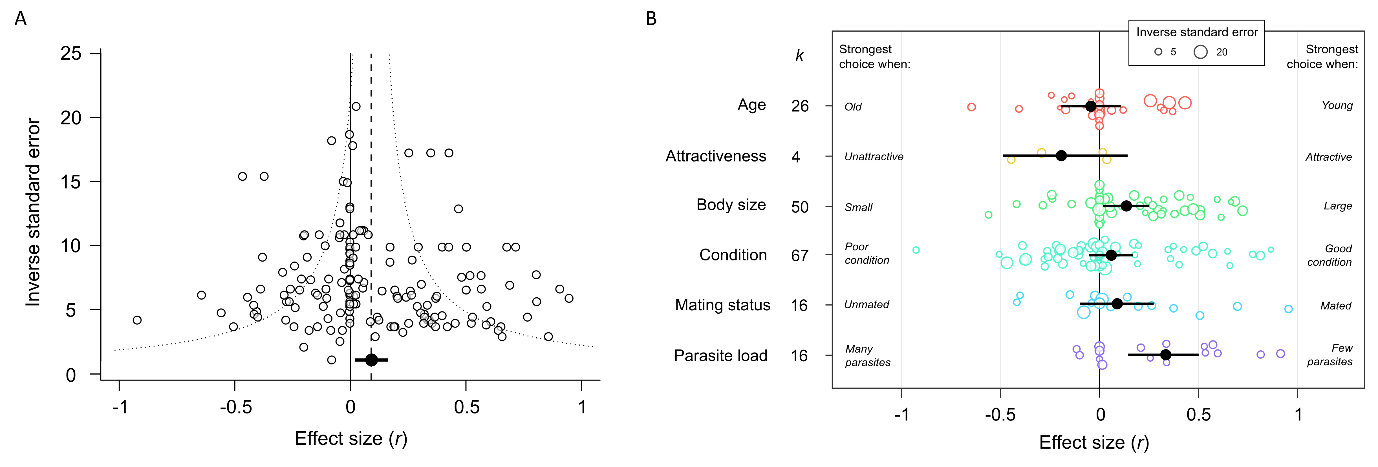 Figure 1. The female dataset. A. Funnel plot showing the relationship between effect size (the correlation coefficient r) and the inverse standard error (a measure of study precision- larger values represent studies with larger sample sizes) for females (k= 179). The dashed line shows the overall mean effect size estimate from the meta-analysis model. The dotted line illustrates the typical expected ‘funnel’ shape, with effect sizes from studies with large sample sizes resulting in estimates that are closer to the mean. B. Orchard plot showing the mean effect size estimate (black circles), plus 95% confidence intervals, for each state factor separately. Open circles show the raw correlations, with the size of circles corresponding to study precision (inverse standard error). Annotations refer to the scheme used to assign correlations a positive or negative sign. k= the number of effect sizes for each category.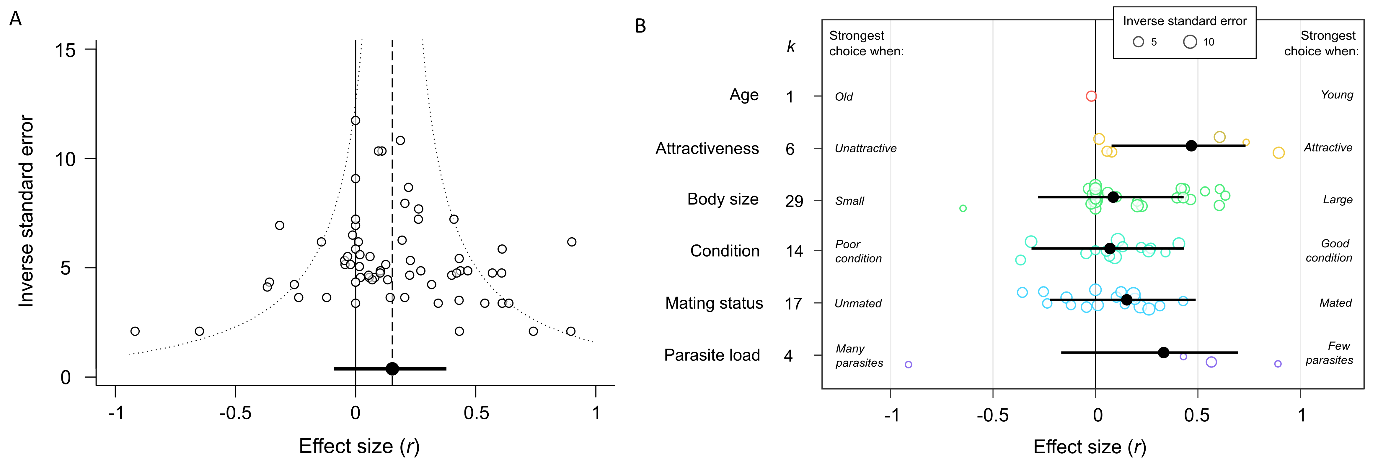 Figure 2. The male dataset. A. Funnel plot showing the relationship between effect size (the correlation coefficient r) and the inverse standard error (a measure of study precision- larger values represent studies with larger sample sizes) for males (k= 71). The dashed line shows the overall mean effect size estimate from the meta-analysis model. The dotted line illustrates the typical expected ‘funnel’ shape, with effect sizes from studies with large sample sizes resulting in estimates that are closer to the mean. B. Orchard plot showing the mean effect size estimate (black circles), plus 95% confidence intervals, for each state factor separately. Open circles show the raw correlations, with the size of circles corresponding to study precision (inverse standard error). Annotations refer to the scheme used to assign correlations a positive or negative sign. k= the number of effect sizes for each category.Table 1. Outline of how the six state factors investigated in the current study are predicted to relate to individual resource level, residual reproductive value, and the risk of dying without mating, as well as the coded effect size direction for each factor. Note the unclear predictions for age.Table 2. Results from meta-regressions testing the six moderator variables for the female and male data sets. Each moderator was tested using a separate meta-regression model. The QM statistic tests whether the moderator variable significantly influences the mean correlation. Marginal R2 is the amount of variance explained by each fixed factor. Significant moderators are highlighted in grey.State factorResources greatest when:RRV is highest when:Risk of dying without mating absent when:Correlation positive when:AgeDependsDepends-YoungAttractivenessAttractiveAttractive-AttractiveBody sizeLargeLarge-LargeConditionGood conditionGood condition-Good conditionMating status--MatedMatedParasite loadFew parasitesFew parasites-Few parasitesFemalesFemalesFemalesFemalesMalesMalesMalesMalesModeratorkMarginal R2QMPkMarginal R2QMPTaxonomic group1550.010.580.75470.1372.660.10State factor1750.089.80.04600.0030.140.93State variation 179<0.0010.0020.97710.0020.120.73Courter interaction1790.0040.330.85710.0060.370.83